INKOMSTUPPGIFT FÖR BERÄKNING AV BOENDEAVGIFTSOLHÖJDEN OCH BERGMANS GRUPPBOENDE 2022Vänligen kontrollera uppgifterna i avgiftsbeslutet, vid förändring returnera till Öckerö kommun. Vänligen skicka tillbaka inkomstuppgiften.Öckerö Kommun Box 1035475 80 ÖckeröPernilla Borg Carlsson tel. 976200		VändDen 25 maj 2018 trädde GDPR, de nya dataskyddsreglerna inom EU, i kraft.Används till ansökan om insatsÖckerö kommun behöver spara och behandla ovanstående personuppgifter om dig. Syftet är att administrera, handlägga och säkerställa korrekt avgift samt för att kontakta dig vid eventuella frågor.Vi tillämpar gällande integritetslagstiftning vid all behandling av personuppgifter. Den rättsliga grunden för att behandla uppgiften är myndighetsutövning. Vi kan även komma att dela dina personuppgifter med en tredje part förutsatt att vi är skyldiga att göra så enligt lag,och med de personuppgiftsbiträden vi använder för att kunna utföra våra tjänster ochfullgöra våra skyldigheter gentemot dig. Däremot kommer vi aldrig att överföra dina uppgifter till ett land utanför EU. Kontaktuppgifter samt mer information om dina rättigheter hittar du på:www.ockero.se/personuppgiftsbehandlingGarantipension/Tilläggspension/Änkepension.Hämtas från Försäkringskassan/PensionsmyndighetenJag ger samtycketill att Öckerö Kommun hämtar ekonomiska uppgifter om mig. Gäller tills ni säger upp samtycket           JA                     NEJHämtas från Försäkringskassan/PensionsmyndighetenHar sökt bostadstillägg, fått avslag. Bifogar beslutet från pensionsmyndigheten.Har sökt bostadstillägg inväntar svar från pensionsmyndigheten. Ansökan inskickadDatum:BostadstilläggÖvrig pension brutto/mån (SPP Alecta AMF m.m)Kapitalinkomst 2022Jag avstår att lämna uppgifter om min ekonomiska situation och accepterar högsta avgiften för vård och omsorg2 359 kr/mån.Matavgift tillkommer med 3 570Kr/mån.                  JA. Betalar enligt maxtaxa Vård och omsorg.      DatumPersonnummerNamnAnge namn på en person som vid behov kan bistå i frågan kring avgiften.Om fakturan ska skickad till någon annan skriv c/o adress.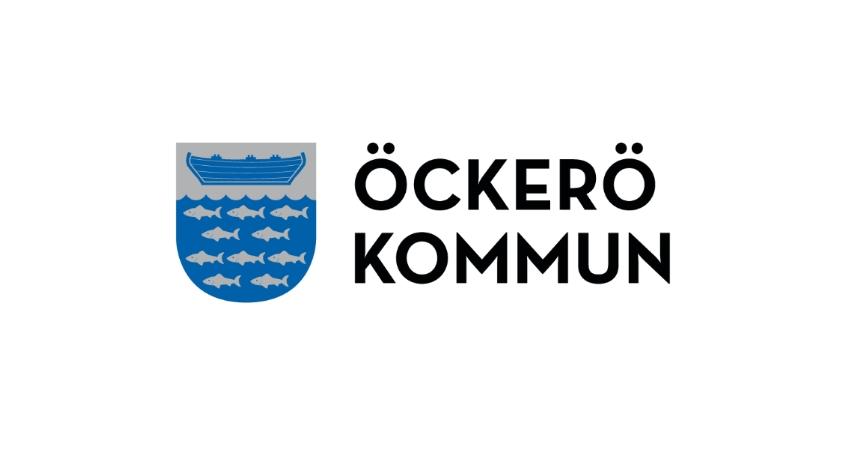 